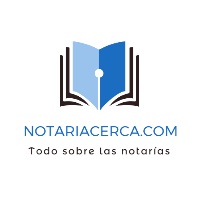 Cuadro realizado por Iván Castejón 82 1 y 2LH82.5210LH177RHTitular registral cualquier derechocualquier interesadoNo dice->regla genLas inscripciones o anotaciones preventivas hechas en virtud de escritura públicacondiciones resolutorias en garantía precio aplazado y de hipotecas en garantía de cualquier obligación, -> no plazo concreto de duraciónhipotecas, condiciones resolutorias y cualesquiera otras formas de garantía con efectos reales cuando no conste en el Registro la fecha en que debió producirse el pago de la obligación Los asientos relativos a derechos que tuviesen un plazo de vigencia para su ejercicio convenido por las partes*sentencia no pendiente de por otra *escritura o documento auténtico, en el cual preste consentimiento persona a cuyo favor esté o sus causahabientes o representantes legítimos*declaración de la ley*resulta del propio títuloTranscurrido el plazo de prescripción o el establecido, desde el día en que debió ser satisfecha según registrotranscurridos 20 años desde la fecha del último asiento en que conste la reclamación de la obligación o 40 años desde el último asiento relativo a la titularidad de la garantíase cancelarán por caducidad transcurridos cinco años desde su vencimiento, salvo caso de prórroga legalSi en un año no consta en el registro que han sido renovadas, interrumpida la prescripción o ejecutada debidamente la hipotecasi no consta asiento que indique haberse ejercitado modificado el título o formulado reclamación judicial 